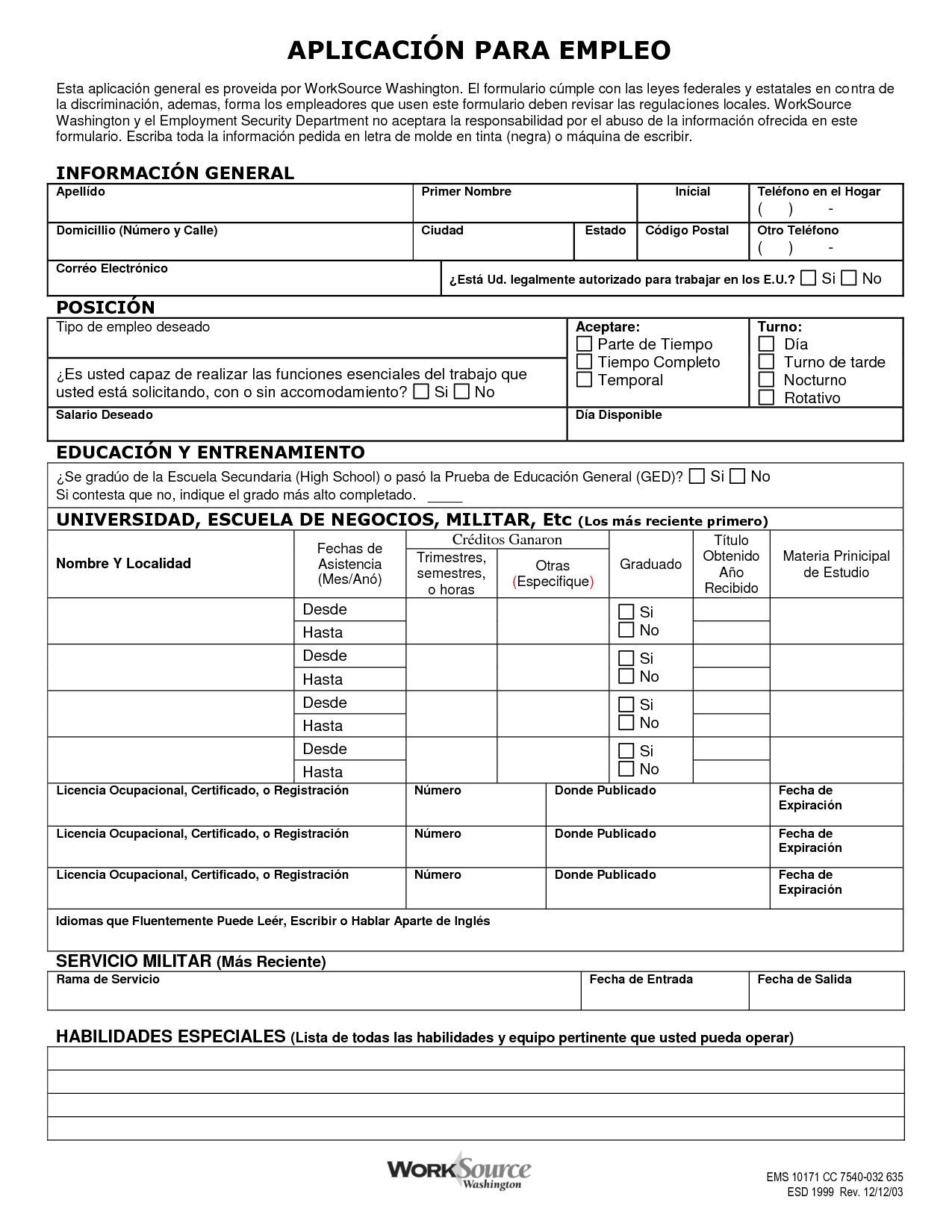 Key words: trabajar-to work, What is this an application for? What words give that away?Find 3 words you don’t know and, using context clues, figure out their meaning.Fill out as much information as you can on the form (real or fake information). Please look at number 4 that is labeled on the document. Based on context and keywords above, what do you think E.U. is?What do you think “habilidades especiales” means? Fill out yours, in English, on the form.